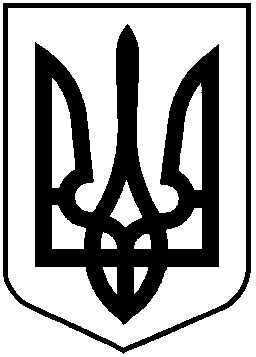 НАЦІОНАЛЬНА КОМІСІЯ З ЦІННИХ ПАПЕРІВТА ФОНДОВОГО РИНКУРІШЕННЯ___.___.2020			             м. Київ			                   № _____Відповідно до пункту 13 статті 8 Закону України “Про державне регулювання ринку цінних паперів в Україні” та на виконання вимог Закону України від 06 грудня 2019 року № 361 - IX “Про запобігання та протидію легалізації (відмиванню) доходів, одержаних злочинним шляхом, фінансуванню тероризму та фінансуванню розповсюдження зброї масового знищення” та Закону України від 12 вересня 2019 року № 79 - IX “Про внесення змін до деяких законодавчих актів України щодо удосконалення функцій із державного регулювання ринків фінансових послуг”Національна комісія з цінних паперів та фондового ринкуВ И Р І Ш И Л А:1. Схвалити проєкт рішення Національної комісії з цінних паперів та фондового ринку “Про внесення змін до Порядку контролю за дотриманням професійними учасниками фондового ринку (ринку цінних паперів) вимог законодавства у сфері запобігання та протидії легалізації (відмиванню) доходів, одержаних злочинним шляхом, фінансуванню тероризму та фінансуванню розповсюдження зброї масового знищення” (далі – проєкт рішення) (додається).2. Департаменту проведення інспекцій професійної діяльності забезпечити:оприлюднення проєкту рішення на офіційному веб-сайті Національної комісії з цінних паперів та фондового ринку;подання проєкту рішення на погодження до Державної служби фінансового моніторингу України.3. Контроль за виконанням цього рішення покласти на члена Національної комісії з цінних паперів та фондового ринку І. Назарчука.Голова Комісії                                                                   Т. ХромаєвПротокол засідання Комісіївід «___»  ___________ 2020 року №____Про схвалення проєкту рішення Національної комісії з цінних паперів та фондового ринку “Про внесення змін до Порядку контролю за дотриманням професійними учасниками фондового ринку (ринку цінних паперів) вимог законодавства у сфері запобігання та протидії легалізації (відмиванню) доходів, одержаних злочинним шляхом, фінансуванню тероризму та фінансуванню розповсюдження зброї масового знищення”